DETECTIVE DE LA BASURA: HOJA DE PISTAS¡A continuación encontrarás los escenarios y las pistas que necesitarás para ayudar a resolver el caso del vecino misterioso!EscenarioTú estás a cargo de la vigilancia de tu vecindario, lo que significa que eres responsable de asegurarte de que tus vecinos estén seguros y de que no ocurra nada sospechoso. Un nuevo vecino se ha mudado muy cerca y es muy misterioso. El grupo de vecinos ha decidido que deberías rebuscar en la basura para ver qué puedes averiguar. Tendrás que buscar pistas, y la forma de hacerlo es haciendo observaciones e inferencias.PistasEsta persona nunca ha sido vista durante el día.Un testigo presencial de la casa de al lado ha visto salir a una figura alta de pelo rubio oscuro o pelirrojo alrededor de las 8:00 la mayoría de las noches.Esta persona conduce un SUV oscuro con una matrícula de otro estado.Las persianas de las ventanas están siempre cerradas durante el día.La basura del vecino¡Tienes un caso que resolver! En esta lección, tu tarea consiste en hacer observaciones e inferencias sobre los elementos individuales y en conjunto de la basura del vecino. Por supuesto, en la vida real esto es una violación de la privacidad, ¡así que en tu propio barrio, deja a tus vecinos en paz!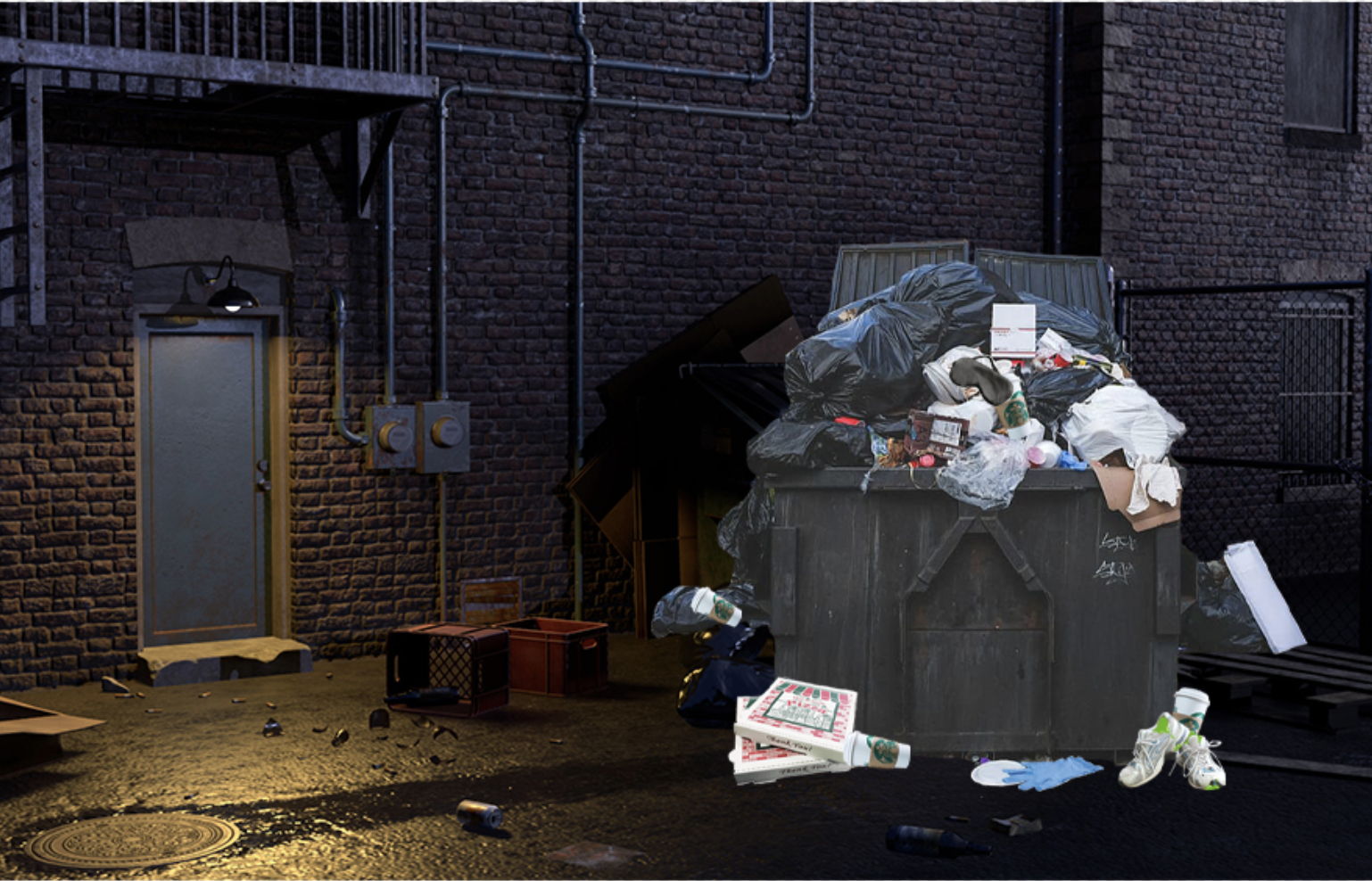 THE NEIGHBOR’S GARBAGE: INDIVIDUAL ITEMS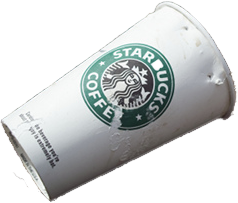 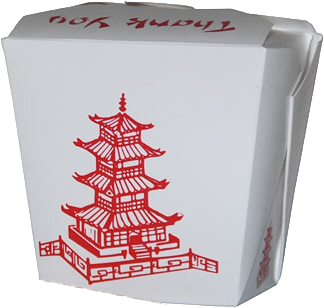 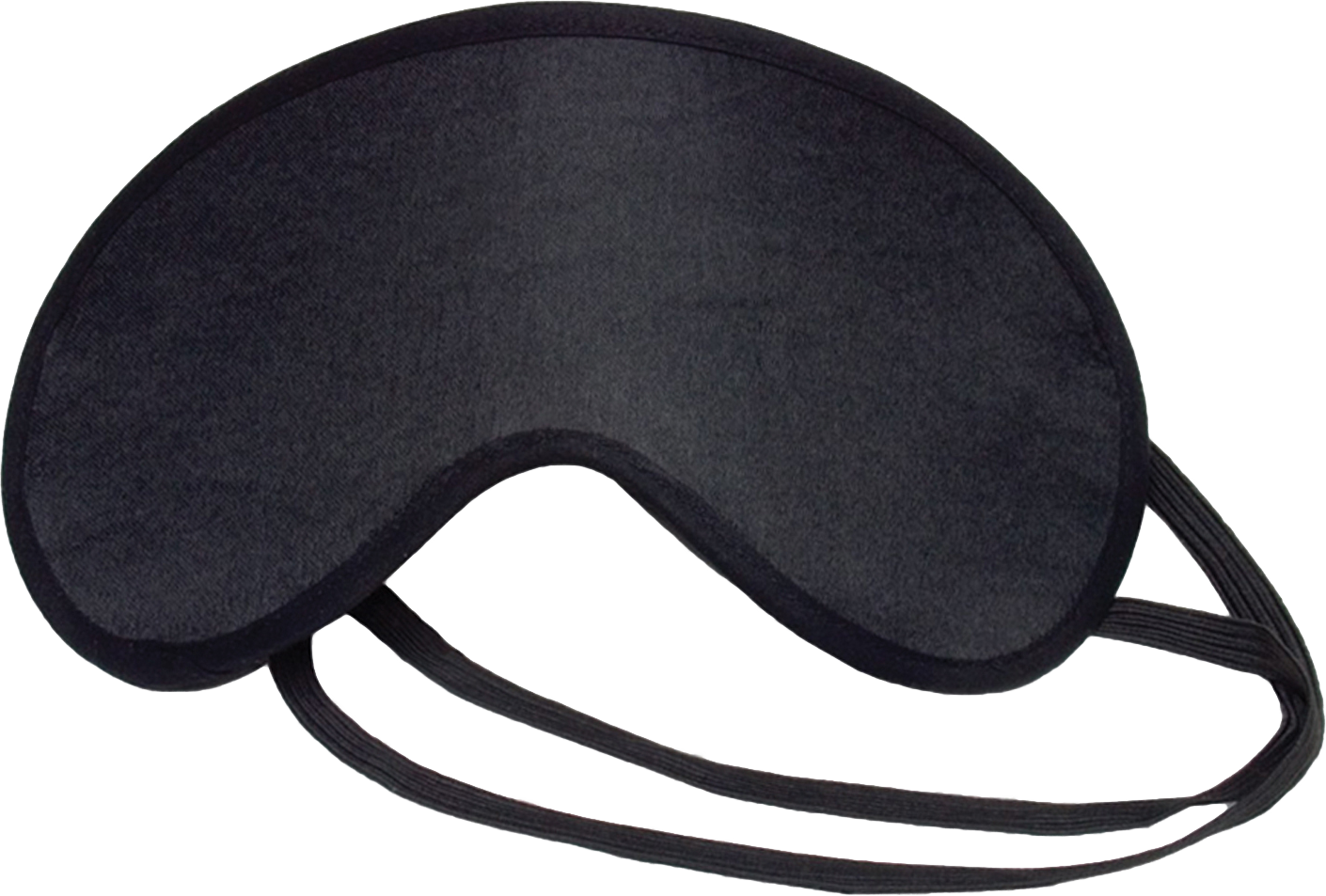 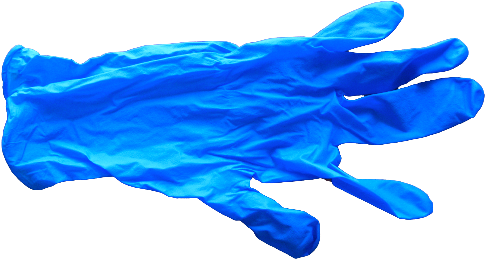 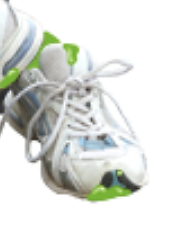 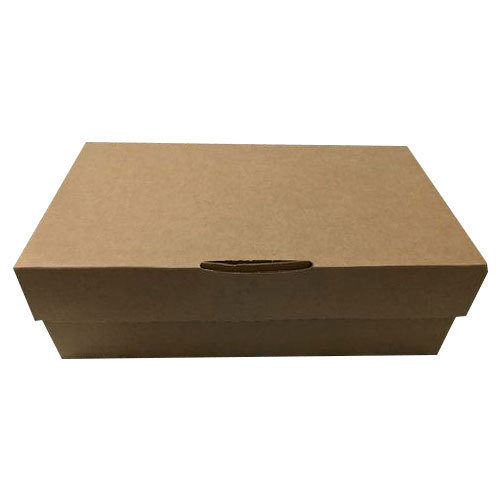 